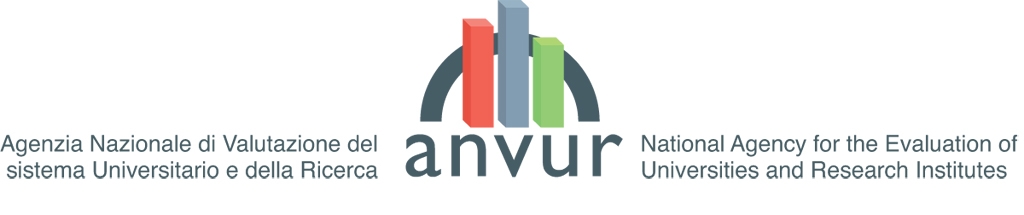 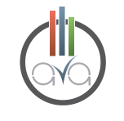 RAPPORTO DI RIESAME CICLICO CORSO DI STUDIO TRIENNALE/MAGISTRALE INDIPARTIMENTO DIANNOCOMPOSIZIONE DEL GRUPPO DI RIESAMESono stati inoltre consultati:Il Gruppo di Riesame si è riunito operando come segue:Sintesi dell’esito della discussione nel Consiglio di Corso di Studio1 – Definizione dei profili culturali e professionale e architettura del CdS1- a	SINTESI DEI PRINCIPALI MUTAMENTI RILEVATI DALL'ULTIMO RIESAME1-b	ANALISI DELLA SITUAZIONE SULLA BASE DEI DATI 1-c	OBIETTIVI E AZIONI DI MIGLIORAMENTO 2 - L’esperienza dello studente2-a	SINTESI DEI PRINCIPALI MUTAMENTI INTERCORSI DALL'ULTIMO RIESAME 2-b	ANALISI DELLA SITUAZIONE SULLA BASE DEI DATI 2- c	OBIETTIVI E AZIONI DI MIGLIORAMENTO 3 – Risorse del CdS3- a	SINTESI DEI PRINCIPALI MUTAMENTI INTERCORSI DALL'ULTIMO RIESAMEDescrivere i principali mutamenti intercorsi dal Riesame ciclico precedente, anche in relazione alle azioni migliorative messe in atto 3- b	ANALISI DELLA SITUAZIONE SULLA BASE DEI DATI 3- c	OBIETTIVI E AZIONI DI MIGLIORAMENTO 4 – Monitoraggio e revisione del CdS4- a	SINTESI DEI PRINCIPALI MUTAMENTI INTERCORSI DALL'ULTIMO RIESAME4- b	ANALISI DELLA SITUAZIONE SULLA BASE DEI DATI 4- c	OBIETTIVI E AZIONI DI MIGLIORAMENTO 5 – Commento agli indicatori5- a	SINTESI DEI PRINCIPALI MUTAMENTI INTERCORSI DALL'ULTIMO RIESAME 5- b	ANALISI DELLA SITUAZIONE SULLA BASE DEI DATI 5- c	OBIETTIVI E AZIONI DI MIGLIORAMENTO NomeCognomeRuolo